EJERCICIOS  EXCEL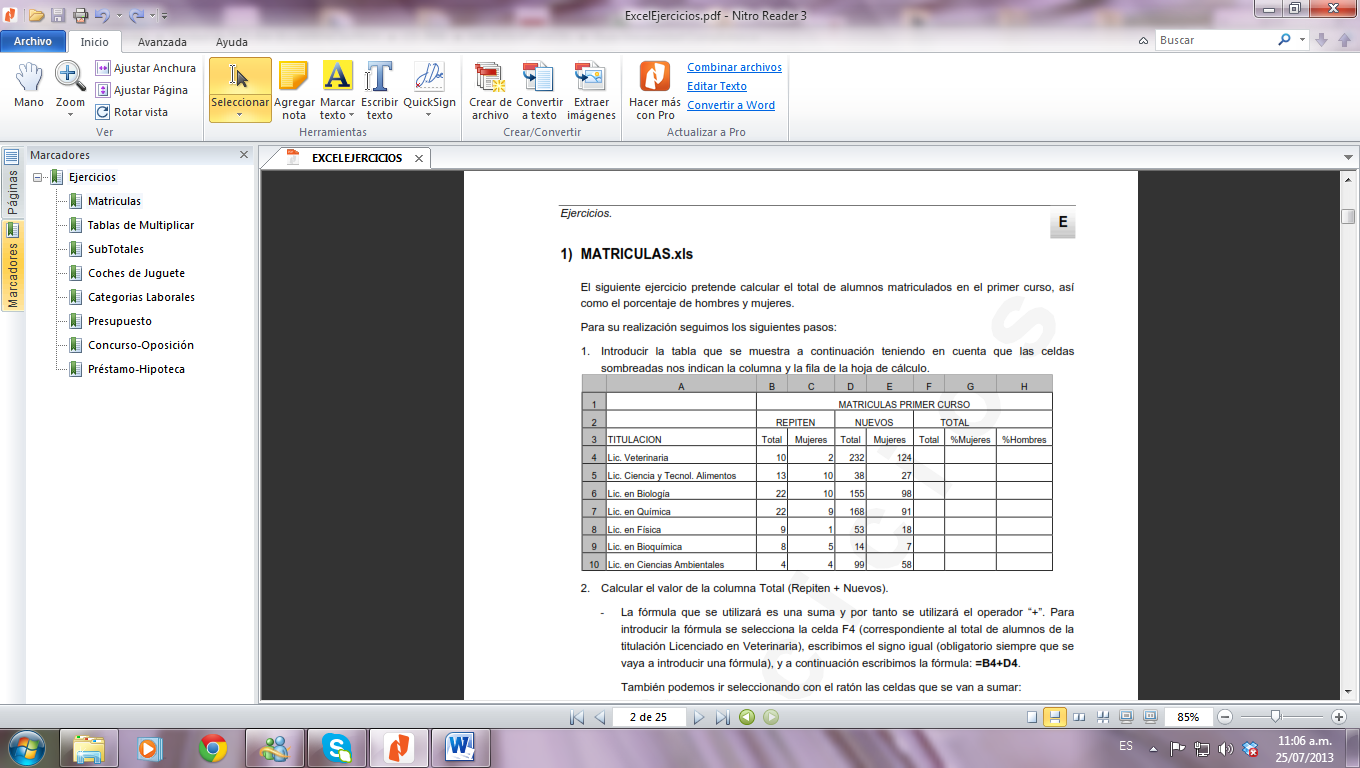 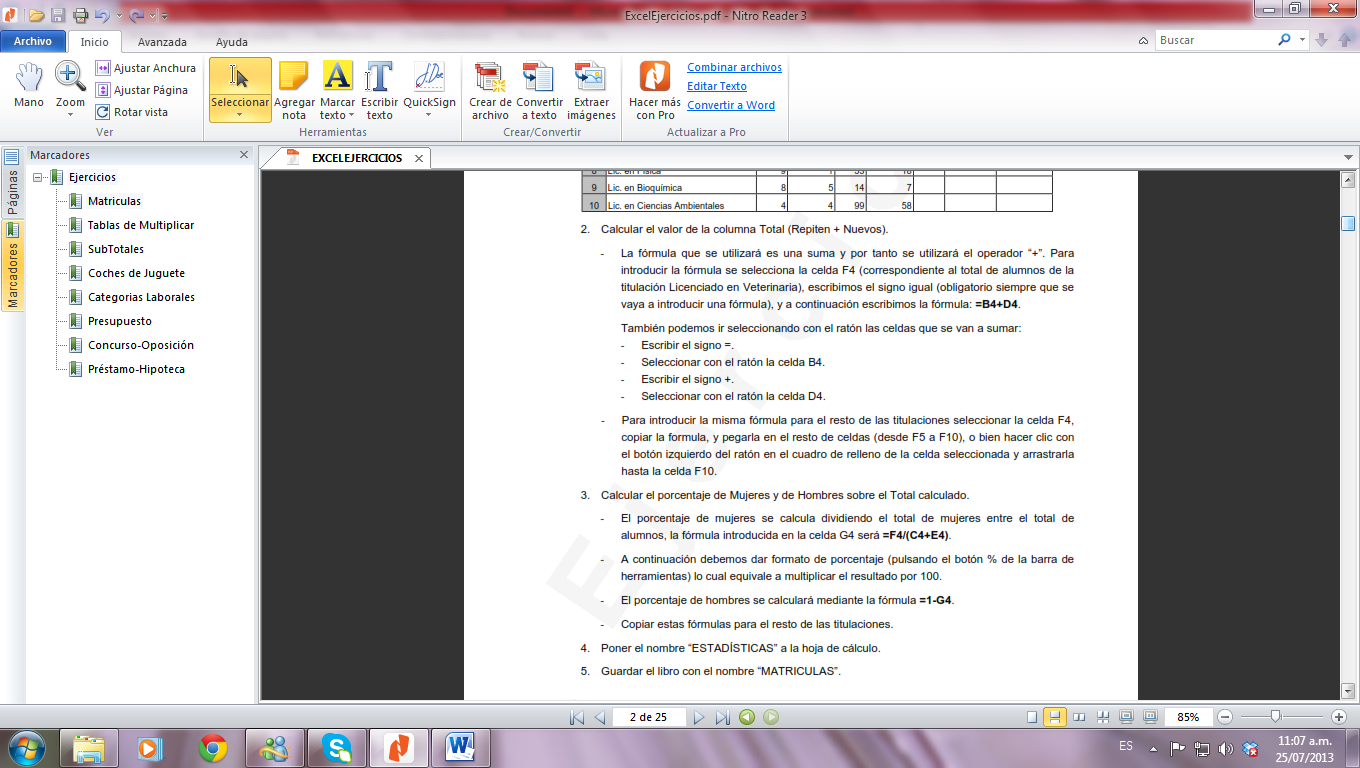 